CASO 02 – Dr. João Amorim CRO 6279-PE Paciente: Dulcinéia MeloIdade: 41 anosSexo: Feminino Indicação: Remoção (exodontia) dos dentes 36 e 46, por lesão de Furca (perfuração/Trinca)Implante Imediato Avantt (Systhex) de: 3.5x13mm após extração imediata dos dentes 36 e 46.Enxerto com Blue Bone Large (Regener) após as instalação dos implantes 36 e 46.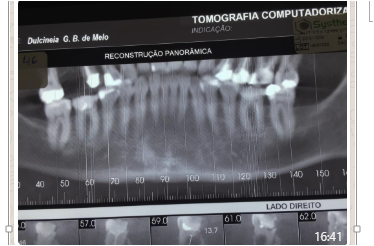 Raio X Inicial 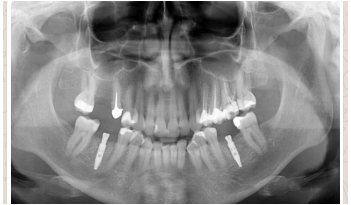 Raio X, após 06 meses da instalação dos implantes.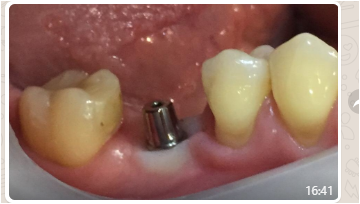 Instalação após 6 meses da cirurgia.Vista clínica (instalação do componente protético da Systhex), na região do implante 46!